30. TÝDENNÍ PLÁN (24. 4. – 30. 4. 2023)  30. TÝDENNÍ PLÁN (24. 4. – 30. 4. 2023)  30. TÝDENNÍ PLÁN (24. 4. – 30. 4. 2023)  5.AProbírané učivo DÚ + opakováníČeský jazykSlovesa - opakování, časování, podmiňovací způsob, LV - práce s textemSlovesa - opakování, časování, podmiňovací způsob, LV - práce s textemST 26. 4. diktát - koncovky podstatných a přídavných jmenAnglický jazykTOA: U3D Příslovce častosti, otázka - procvičováníKUP: U3D Příslovce častosti, otázka - procvičování, hodinyCHOV: L3C HodinyTOA: U3D Příslovce častosti, otázka - procvičováníKUP: U3D Příslovce častosti, otázka - procvičování, hodinyCHOV: L3C HodinyTOA: 25.4. Testík na hodinyKUP: 28. 4. test – hodiny CHOV: ----MatematikaZlomky, G: Obvod a obsah čtverce a obdélníka, osová souměrnostZlomky, G: Obvod a obsah čtverce a obdélníka, osová souměrnostPrůběžně početní operace násobení, dělení, sčítání, odčítání, příklady se závorkamiČT - geometrie: přines si rýsovací pomůckyČT 27. 4. OPAKOVÁNÍ: Konstrukce čtverce, obdélníku, obsah čtverce, obdélníkuVlastivědaČeská republikaČeská republikaNosíme učebnici Česká republika jako součást EvropyPřírodovědaTrávící soustavaTrávící soustavaInformatikaZáklady programováníZáklady programováníVv/PčDokončení - Papírová vitráž /Školní pozemekDokončení - Papírová vitráž /Školní pozemekFixy, pastelky/ Školní pozemekHvRytmické rondoRytmické rondoTVProsím, přineste si úbor vhodný do TVProstor pro učitele: 25. 4. - Den Země - Hradčovice - více v rozdaných návratkách a informacích poslaných rodičům Zájemci o objednávání knih z letního katalogu Grada přinesou objednávku zároveň s penězi
do 15. 5.1.5. - státní svátek2.5. - Dravci – Kunovský les – 1. + 2. vyučovací hodina (vhodné oblečení), sraz ve třídě 7:50, výuka podle rozvrhu od 3. vyučovací hodiny Prostor pro učitele: 25. 4. - Den Země - Hradčovice - více v rozdaných návratkách a informacích poslaných rodičům Zájemci o objednávání knih z letního katalogu Grada přinesou objednávku zároveň s penězi
do 15. 5.1.5. - státní svátek2.5. - Dravci – Kunovský les – 1. + 2. vyučovací hodina (vhodné oblečení), sraz ve třídě 7:50, výuka podle rozvrhu od 3. vyučovací hodiny Prostor pro učitele: 25. 4. - Den Země - Hradčovice - více v rozdaných návratkách a informacích poslaných rodičům Zájemci o objednávání knih z letního katalogu Grada přinesou objednávku zároveň s penězi
do 15. 5.1.5. - státní svátek2.5. - Dravci – Kunovský les – 1. + 2. vyučovací hodina (vhodné oblečení), sraz ve třídě 7:50, výuka podle rozvrhu od 3. vyučovací hodiny 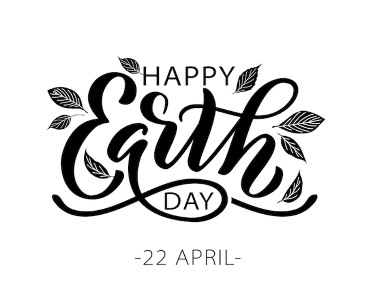 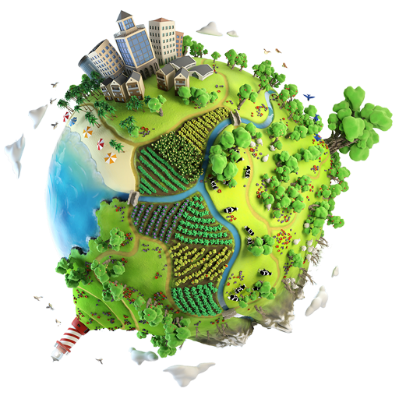 